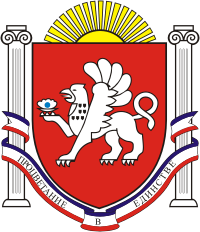  СКВОРЦОВСКИЙ СЕЛЬСКИЙ СОВЕТСИМФЕРОПОЛЬСКОГО  РАЙОНАРЕСПУБЛИКИ  КРЫМ     13 -я сессия    1   созываРЕШЕНИЕ № 3с.Скворцово                                                                                                    31 июля  2015гО предоставлении имущества  муниципального образованияСкворцовского сельского поселенияв безвозмездное пользование муниципальному бюджетному учреждениюкультуры « Симферопольский районный музей имени Николая Островского» Рассмотрев обращение  директора муниципального бюджетного учреждения культуры  «Симферопольский районный музей имени Николая Островского» от 06.07.2015 №__14, руководствуясь ст.690 Гражданского кодекса Российской Федерации, Федеральным законом  от 06.10.2003 № 131-ФЗ «Об общих принципах организации местного самоуправления в Российской Федерации», ст.17-1 Федерального закона от 26.07.2006 №135-ФЗ «О защите конкуренции», Федеральным законом от 12.01.1996 №7-ФЗ «О некоммерческих организациях»СКВОРЦОВСКИЙ СЕЛЬСКИЙ СОВЕТ РЕШИЛ:1. Предоставить муниципальному бюджетному учреждению культуры  «Симферопольский районный музей имени Николая Островского» имущество муниципального образования Скворцовского сельского поселения – ранее арендованное им помещение, расположенное по адресу: с.Скворцово ул.Калинина, дом 49, в безвозмездное пользование для размещения в нем Скворцовского музея художественно-прикладного искусства (филиала МБУК «Симферопольский районный музей им. Николая Островского»)  сроком на один год.2.  Поручить председателю Скворцовского сельского совета заключить договор безвозмездного пользования.3.  Настоящее решение обнародовать путем вывешивания его на доске объявлений, расположенной на здании сельского совета  по адресу: с.Скворцово, ул.Калинина,59 и опубликованием на официальном сайте администрации сельского поселения.4.     Настоящее решение вступает в силу со дня его официального обнародования.ПредседательСкворцовского сельского совета                                                                     Р.Ю.Дермоян